URZĄD MIASTA BIAŁOGARD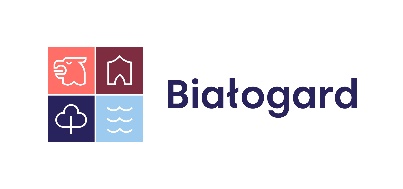 ul. 1 Maja 18, 78-200 Białogardtel. 94 3579 190 / 94 3579 191 / 94 3579 192URZĄD MIASTA BIAŁOGARDul. 1 Maja 18, 78-200 Białogardtel. 94 3579 190 / 94 3579 191 / 94 3579 192URZĄD MIASTA BIAŁOGARDul. 1 Maja 18, 78-200 Białogardtel. 94 3579 190 / 94 3579 191 / 94 3579 192URZĄD MIASTA BIAŁOGARDul. 1 Maja 18, 78-200 Białogardtel. 94 3579 190 / 94 3579 191 / 94 3579 192URZĄD MIASTA BIAŁOGARDul. 1 Maja 18, 78-200 Białogardtel. 94 3579 190 / 94 3579 191 / 94 3579 192ED-12ROZLICZENIE 
DOTACJI CELOWEJ UDZIELONEJ PODMIOTOWI PROWADZĄCEMU ŻŁOBEK, KLUB DZIECIĘCY LUB ZATRUDNIAJĄCEMU DZIENNYCH OPIEKUNÓW, OSOBIE PEŁNIĄCEJ FUNKCJĘ DZIENNEGO OPIEKUNA 
W RAMACH DZIAŁALNOŚCI PROWADZONEJ NA WŁASNY RACHUNEK PROWADZONEJ NA WŁASNY RACHUNEKROZLICZENIE 
DOTACJI CELOWEJ UDZIELONEJ PODMIOTOWI PROWADZĄCEMU ŻŁOBEK, KLUB DZIECIĘCY LUB ZATRUDNIAJĄCEMU DZIENNYCH OPIEKUNÓW, OSOBIE PEŁNIĄCEJ FUNKCJĘ DZIENNEGO OPIEKUNA 
W RAMACH DZIAŁALNOŚCI PROWADZONEJ NA WŁASNY RACHUNEK PROWADZONEJ NA WŁASNY RACHUNEKROZLICZENIE 
DOTACJI CELOWEJ UDZIELONEJ PODMIOTOWI PROWADZĄCEMU ŻŁOBEK, KLUB DZIECIĘCY LUB ZATRUDNIAJĄCEMU DZIENNYCH OPIEKUNÓW, OSOBIE PEŁNIĄCEJ FUNKCJĘ DZIENNEGO OPIEKUNA 
W RAMACH DZIAŁALNOŚCI PROWADZONEJ NA WŁASNY RACHUNEK PROWADZONEJ NA WŁASNY RACHUNEKObowiązuje od25-01-2022ED-12ROZLICZENIE 
DOTACJI CELOWEJ UDZIELONEJ PODMIOTOWI PROWADZĄCEMU ŻŁOBEK, KLUB DZIECIĘCY LUB ZATRUDNIAJĄCEMU DZIENNYCH OPIEKUNÓW, OSOBIE PEŁNIĄCEJ FUNKCJĘ DZIENNEGO OPIEKUNA 
W RAMACH DZIAŁALNOŚCI PROWADZONEJ NA WŁASNY RACHUNEK PROWADZONEJ NA WŁASNY RACHUNEKROZLICZENIE 
DOTACJI CELOWEJ UDZIELONEJ PODMIOTOWI PROWADZĄCEMU ŻŁOBEK, KLUB DZIECIĘCY LUB ZATRUDNIAJĄCEMU DZIENNYCH OPIEKUNÓW, OSOBIE PEŁNIĄCEJ FUNKCJĘ DZIENNEGO OPIEKUNA 
W RAMACH DZIAŁALNOŚCI PROWADZONEJ NA WŁASNY RACHUNEK PROWADZONEJ NA WŁASNY RACHUNEKROZLICZENIE 
DOTACJI CELOWEJ UDZIELONEJ PODMIOTOWI PROWADZĄCEMU ŻŁOBEK, KLUB DZIECIĘCY LUB ZATRUDNIAJĄCEMU DZIENNYCH OPIEKUNÓW, OSOBIE PEŁNIĄCEJ FUNKCJĘ DZIENNEGO OPIEKUNA 
W RAMACH DZIAŁALNOŚCI PROWADZONEJ NA WŁASNY RACHUNEK PROWADZONEJ NA WŁASNY RACHUNEKWersja 1…………………………………
 (nazwa podmiotu prowadzącego)
                                                                                                                                                BURMISTRZ BIAŁOGARDUROZLICZENIE DOTACJI CELOWEJ UDZIELONEJ PODMIOTOWI PROWADZĄCEMU ŻŁOBEK, KLUB DZIECIĘCY 
LUB ZATRUDNIAJĄCEMU DZIENNYCH OPIEKUNÓW, OSOBIE PEŁNIĄCEJ FUNKCJĘ DZIENNEGO OPIEKUNA 
W RAMACH DZIAŁALNOŚCI PROWADZONEJ NA WŁASNY RACHUNEK
W ROKU ………………………………1. Nazwa / imię i nazwisko podmiotu prowadzącego………………………………………………………………………………………………………………………………………………………………………………..………………………………………………………………………………………………………………………………………………………………………………..2. Siedziba /adres podmiotu prowadzącego………………………………………………………………………………………………………………………………………………………………………………..………………………………………………………………………………………………………………………………………………………………………………..3. Nazwa i adres żłobka / klubu dziecięcego / dziennego opiekuna ……………………………………………………………………………………………………………………………………………………………………………………………………………………………………………………………………………………………………………………………………………………………………4. Liczba dzieci objętych opieką w żłobku / klubie dziecięcym / przez dziennego opiekuna :5. Zestawienie wydatków sfinansowanych z otrzymanej dotacji celowej:6. Informacja opisowa o sposobie wykorzystania dotacji celowej:…………………………………………………………………………………………………………………………………………………………………………………………………………………………………………………………………………………………………………………………………………………………………………………………………………………………………………………………………………………………………………………………………………………………………………………………………………………………………………………………………………………………………………………………………………Oświadczam, że wszystkie informacje podane w rozliczeniu dotacji celowej są zgodne ze stanem faktycznym.
Oświadczam, że znane są mi przepisy o odpowiedzialności za naruszenie dyscypliny finansów publicznych, 
o których mowa w ustawie z dnia 17 grudnia 2004 r. o odpowiedzialności za naruszenie dyscypliny finansów publicznych (Dz. U. z 2021 r. poz. 289).Białogard, dnia ………………………………………..                                                                   …………………………………………….                                                                                                                                                                   (podpis  osoby  reprezentującej 
                                                                                                                                                                                          podmiot prowadzący)                                                                                                                          …………………………………
 (nazwa podmiotu prowadzącego)
                                                                                                                                                BURMISTRZ BIAŁOGARDUROZLICZENIE DOTACJI CELOWEJ UDZIELONEJ PODMIOTOWI PROWADZĄCEMU ŻŁOBEK, KLUB DZIECIĘCY 
LUB ZATRUDNIAJĄCEMU DZIENNYCH OPIEKUNÓW, OSOBIE PEŁNIĄCEJ FUNKCJĘ DZIENNEGO OPIEKUNA 
W RAMACH DZIAŁALNOŚCI PROWADZONEJ NA WŁASNY RACHUNEK
W ROKU ………………………………1. Nazwa / imię i nazwisko podmiotu prowadzącego………………………………………………………………………………………………………………………………………………………………………………..………………………………………………………………………………………………………………………………………………………………………………..2. Siedziba /adres podmiotu prowadzącego………………………………………………………………………………………………………………………………………………………………………………..………………………………………………………………………………………………………………………………………………………………………………..3. Nazwa i adres żłobka / klubu dziecięcego / dziennego opiekuna ……………………………………………………………………………………………………………………………………………………………………………………………………………………………………………………………………………………………………………………………………………………………………4. Liczba dzieci objętych opieką w żłobku / klubie dziecięcym / przez dziennego opiekuna :5. Zestawienie wydatków sfinansowanych z otrzymanej dotacji celowej:6. Informacja opisowa o sposobie wykorzystania dotacji celowej:…………………………………………………………………………………………………………………………………………………………………………………………………………………………………………………………………………………………………………………………………………………………………………………………………………………………………………………………………………………………………………………………………………………………………………………………………………………………………………………………………………………………………………………………………………Oświadczam, że wszystkie informacje podane w rozliczeniu dotacji celowej są zgodne ze stanem faktycznym.
Oświadczam, że znane są mi przepisy o odpowiedzialności za naruszenie dyscypliny finansów publicznych, 
o których mowa w ustawie z dnia 17 grudnia 2004 r. o odpowiedzialności za naruszenie dyscypliny finansów publicznych (Dz. U. z 2021 r. poz. 289).Białogard, dnia ………………………………………..                                                                   …………………………………………….                                                                                                                                                                   (podpis  osoby  reprezentującej 
                                                                                                                                                                                          podmiot prowadzący)                                                                                                                          …………………………………
 (nazwa podmiotu prowadzącego)
                                                                                                                                                BURMISTRZ BIAŁOGARDUROZLICZENIE DOTACJI CELOWEJ UDZIELONEJ PODMIOTOWI PROWADZĄCEMU ŻŁOBEK, KLUB DZIECIĘCY 
LUB ZATRUDNIAJĄCEMU DZIENNYCH OPIEKUNÓW, OSOBIE PEŁNIĄCEJ FUNKCJĘ DZIENNEGO OPIEKUNA 
W RAMACH DZIAŁALNOŚCI PROWADZONEJ NA WŁASNY RACHUNEK
W ROKU ………………………………1. Nazwa / imię i nazwisko podmiotu prowadzącego………………………………………………………………………………………………………………………………………………………………………………..………………………………………………………………………………………………………………………………………………………………………………..2. Siedziba /adres podmiotu prowadzącego………………………………………………………………………………………………………………………………………………………………………………..………………………………………………………………………………………………………………………………………………………………………………..3. Nazwa i adres żłobka / klubu dziecięcego / dziennego opiekuna ……………………………………………………………………………………………………………………………………………………………………………………………………………………………………………………………………………………………………………………………………………………………………4. Liczba dzieci objętych opieką w żłobku / klubie dziecięcym / przez dziennego opiekuna :5. Zestawienie wydatków sfinansowanych z otrzymanej dotacji celowej:6. Informacja opisowa o sposobie wykorzystania dotacji celowej:…………………………………………………………………………………………………………………………………………………………………………………………………………………………………………………………………………………………………………………………………………………………………………………………………………………………………………………………………………………………………………………………………………………………………………………………………………………………………………………………………………………………………………………………………………Oświadczam, że wszystkie informacje podane w rozliczeniu dotacji celowej są zgodne ze stanem faktycznym.
Oświadczam, że znane są mi przepisy o odpowiedzialności za naruszenie dyscypliny finansów publicznych, 
o których mowa w ustawie z dnia 17 grudnia 2004 r. o odpowiedzialności za naruszenie dyscypliny finansów publicznych (Dz. U. z 2021 r. poz. 289).Białogard, dnia ………………………………………..                                                                   …………………………………………….                                                                                                                                                                   (podpis  osoby  reprezentującej 
                                                                                                                                                                                          podmiot prowadzący)                                                                                                                          …………………………………
 (nazwa podmiotu prowadzącego)
                                                                                                                                                BURMISTRZ BIAŁOGARDUROZLICZENIE DOTACJI CELOWEJ UDZIELONEJ PODMIOTOWI PROWADZĄCEMU ŻŁOBEK, KLUB DZIECIĘCY 
LUB ZATRUDNIAJĄCEMU DZIENNYCH OPIEKUNÓW, OSOBIE PEŁNIĄCEJ FUNKCJĘ DZIENNEGO OPIEKUNA 
W RAMACH DZIAŁALNOŚCI PROWADZONEJ NA WŁASNY RACHUNEK
W ROKU ………………………………1. Nazwa / imię i nazwisko podmiotu prowadzącego………………………………………………………………………………………………………………………………………………………………………………..………………………………………………………………………………………………………………………………………………………………………………..2. Siedziba /adres podmiotu prowadzącego………………………………………………………………………………………………………………………………………………………………………………..………………………………………………………………………………………………………………………………………………………………………………..3. Nazwa i adres żłobka / klubu dziecięcego / dziennego opiekuna ……………………………………………………………………………………………………………………………………………………………………………………………………………………………………………………………………………………………………………………………………………………………………4. Liczba dzieci objętych opieką w żłobku / klubie dziecięcym / przez dziennego opiekuna :5. Zestawienie wydatków sfinansowanych z otrzymanej dotacji celowej:6. Informacja opisowa o sposobie wykorzystania dotacji celowej:…………………………………………………………………………………………………………………………………………………………………………………………………………………………………………………………………………………………………………………………………………………………………………………………………………………………………………………………………………………………………………………………………………………………………………………………………………………………………………………………………………………………………………………………………………Oświadczam, że wszystkie informacje podane w rozliczeniu dotacji celowej są zgodne ze stanem faktycznym.
Oświadczam, że znane są mi przepisy o odpowiedzialności za naruszenie dyscypliny finansów publicznych, 
o których mowa w ustawie z dnia 17 grudnia 2004 r. o odpowiedzialności za naruszenie dyscypliny finansów publicznych (Dz. U. z 2021 r. poz. 289).Białogard, dnia ………………………………………..                                                                   …………………………………………….                                                                                                                                                                   (podpis  osoby  reprezentującej 
                                                                                                                                                                                          podmiot prowadzący)                                                                                                                          …………………………………
 (nazwa podmiotu prowadzącego)
                                                                                                                                                BURMISTRZ BIAŁOGARDUROZLICZENIE DOTACJI CELOWEJ UDZIELONEJ PODMIOTOWI PROWADZĄCEMU ŻŁOBEK, KLUB DZIECIĘCY 
LUB ZATRUDNIAJĄCEMU DZIENNYCH OPIEKUNÓW, OSOBIE PEŁNIĄCEJ FUNKCJĘ DZIENNEGO OPIEKUNA 
W RAMACH DZIAŁALNOŚCI PROWADZONEJ NA WŁASNY RACHUNEK
W ROKU ………………………………1. Nazwa / imię i nazwisko podmiotu prowadzącego………………………………………………………………………………………………………………………………………………………………………………..………………………………………………………………………………………………………………………………………………………………………………..2. Siedziba /adres podmiotu prowadzącego………………………………………………………………………………………………………………………………………………………………………………..………………………………………………………………………………………………………………………………………………………………………………..3. Nazwa i adres żłobka / klubu dziecięcego / dziennego opiekuna ……………………………………………………………………………………………………………………………………………………………………………………………………………………………………………………………………………………………………………………………………………………………………4. Liczba dzieci objętych opieką w żłobku / klubie dziecięcym / przez dziennego opiekuna :5. Zestawienie wydatków sfinansowanych z otrzymanej dotacji celowej:6. Informacja opisowa o sposobie wykorzystania dotacji celowej:…………………………………………………………………………………………………………………………………………………………………………………………………………………………………………………………………………………………………………………………………………………………………………………………………………………………………………………………………………………………………………………………………………………………………………………………………………………………………………………………………………………………………………………………………………Oświadczam, że wszystkie informacje podane w rozliczeniu dotacji celowej są zgodne ze stanem faktycznym.
Oświadczam, że znane są mi przepisy o odpowiedzialności za naruszenie dyscypliny finansów publicznych, 
o których mowa w ustawie z dnia 17 grudnia 2004 r. o odpowiedzialności za naruszenie dyscypliny finansów publicznych (Dz. U. z 2021 r. poz. 289).Białogard, dnia ………………………………………..                                                                   …………………………………………….                                                                                                                                                                   (podpis  osoby  reprezentującej 
                                                                                                                                                                                          podmiot prowadzący)                                                                                                                          Sporządziła:Marta GrabczyńskaNaczelnik Wydziału EdukacjiSporządziła:Marta GrabczyńskaNaczelnik Wydziału EdukacjiSprawdził:Piotr JanowskiSekretarz MiastaZatwierdził:Emilia Bury Burmistrz BiałogarduZatwierdził:Emilia Bury Burmistrz Białogardu